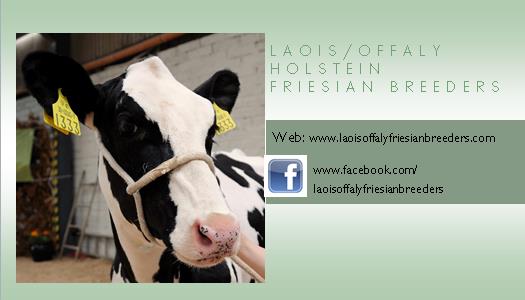 Dear Member,	Our 2nd field evening of the year will take place Thursday 29th June at 7.30 p.m. on the farm of John Moore, home to the “Lemrac” herd, Clyduff, Rhode, Co. Offaly. The sponsors for the night will be Lely Mullingar, World Wide Sires and Progressive Genetics. Paul Flanagan of the North-Eastern Club has kindly agreed to be the Master Judge for the night. Directions to the farm are as follows:From Birr, Portlaoise and Tullamore – take the N52 (Tullamore Bypass) and head North towards Kilbeggan until you reach the Ardan roundabout, there will be a steel structure/ derelict building on your left as you approach the roundabout. Take the third exit, “Tinnycross”, and the farm will be signposted from there. Please contact me if you need further details.I would encourage all members to attend as it promises to be a very enjoyable evening and an oppurtunity to get a closer look at this excellent herd of cows. The “Lemrac” herd was the winner of the Intermediate section in the 2016 LOFBC herds competition and is home to many members of internationally renowned cow families. Currenlty, 78% of the herd is classified either VG or EX. I also want to take this oppurtunity to remind members of our upcoming calf show and to please note that the date for this years calf show has been postponed to Wednesday 12th July at 7:30 p.m in Tullamore Mart. All members are welcome to take part. For anyone that has never taken part in this show before, there will be a non-clipped January 2017 and March 2017 born calf class so you just need to have the calf halter trained and turn up on the day! Reminder to anyone bringing calves to have “Movement forms” printed off the DAFM website and present on the evening of the show for inspection by the local DVO. Please note the age groups for this years calf classes:As always, more information can be found on our website www.laoisoffalyfriesianbreeders.com or our facebook page. Information on national IHFA events can be found on the IHFA website. Yours Sincerely,Enda Neville										Contact DetailsMarch Calf handled by 10 years and underBorn on or after March 1st 2017Junior Calf handled by 12 years and underBorn between January 1st and February 28th 2017Intermediate Calf by 16 years and underBorn between November 1st and December 31st 2016Senior CalfBorn between August 1st and October 31st 2016Spring YearlingBorn between March 1st and July 31st 2016Mature CalfBorn between January 1st and February 29th 2016OfficerPositionAddressMobile No.EmailEnda NevilleClub SecretaryBallydaly, Tullamore, Co. Offaly086 061 0338eneville@live.comHelen KellyChairpersonBloomfield House, Portlaoise, Co. Laois087 284 1387helenkelly09@gmail.com Denis DonohoeTreasurerOldcourt, Ballylinan, Athy, Co. Laois086 380 0000donohoedenis@eircom.netJohn GillPROKilgolan House, Kilcormac, Birr, Co. Offaly087 870 4623johngill@iol.ie